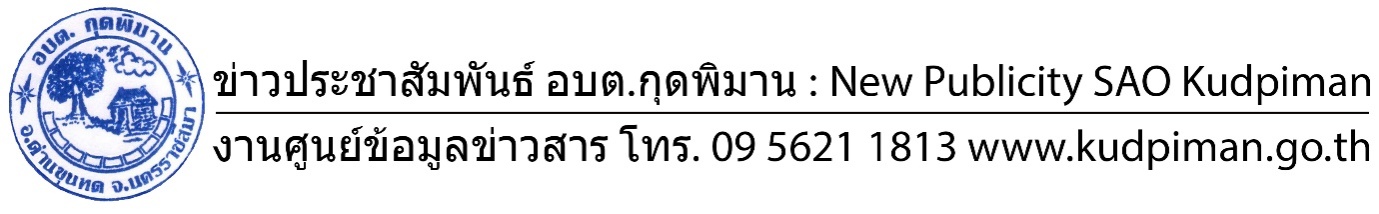 ฉบับที่        /2561, วันที่      เดือน           พ.ศ. 2561, จำนวนผลิต 20 ฉบับหน่วยงานที่ผลิต : กอง